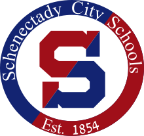 Classroom Teacher:    Grade:  Classroom Classification:   Submitted by: Laura Bertini-Colón, LMSWBehavior SpecialistSchenectady City School DistrictNoSomewhatYesCaring & Supportive Relationship With and Among StudentsCaring & Supportive Relationship With and Among StudentsCaring & Supportive Relationship With and Among StudentsCaring & Supportive Relationship With and Among StudentsCaring & Supportive Relationship With and Among StudentsPositive Classroom ClimateTeacher greets/ calls students by name.Students are provided with opportunities for positive interaction with peers (e.g., debates).Teacher clearly articulates high expectations.Culturally Responsive Classroom PracticesTeacher is respectful of all students and intentionally avoids escalating interactions.Instruction Designed To Optimize Learning And EngagementInstruction Designed To Optimize Learning And EngagementInstruction Designed To Optimize Learning And EngagementInstruction Designed To Optimize Learning And EngagementInstruction Designed To Optimize Learning And EngagementInstruction Is PlannedThe teacher has spent time preparing the lesson (e.g., evidence of lesson planning).Content and strategies are adjusted to student developmental levels and learning needs.Complex tasks are broken down into small steps.Pacing is attended to and adjusted, minimizing time in non-instructional activities.Activities have clear beginnings and ends.Instruction Is Structured And PredictableThe teacher clearly communicates directions and objectives so students have a clear plan of action.Instruction follows a sequential order that is logically related to skill development.The teacher provides guided practice and monitors independent practice with error-correction and re-teaching to work towards mastery.Instruction Is Interactive And EngagingTeachers demonstrate effective strategies to elicit student participation during teacher-led instruction.The teacher gains the attention of all students at the beginning of a lesson or transition.Participation is elicited from a variety of students (i.e., not over-targeting the same students).There is use of variations in voice, movement, and pacing to maintain attention.The teacher explicitly points out connections between effort and outcome.Instruction Is Direct And ExplicitThe teacher provides instruction in study skills/ critical thinking (e.g., note-taking, meta-cognitive strategies).Direct information for strategies to store and retrieve information by pairing new information to existing knowledge is provided (e.g., mnemonics, visual devices).Learning Is Actively MonitoredRegular feedback of student work is provided.NoSomewhatYesClassroom Managed To Support Student EngagementClassroom Managed To Support Student EngagementClassroom Managed To Support Student EngagementClassroom Managed To Support Student EngagementClassroom Managed To Support Student EngagementOrganized Physical SettingTraffic patterns in the classroom are clearly defined and allow movement without disrupting others.Furniture in the room is arranged so that students can be seen at all times and the teacher has easy access to all areas of the classroom.Signs are posted around the room stating behavioral expectations in positive terms.Behavioral Expectations Established And TaughtClassroom behavior expectations are consistent with school-wide expectations.A small number of classroom behavioral expectations are defined (i.e., 3 to 5).When the teacher uses an attention-getting signal, students respond within a few seconds.The teacher acknowledges expected student behaviors more frequently than misbehaviors (ideally 4:1).Behavior Is MonitoredTeacher moves around the classroom at regular intervals.De-escalation strategies are used to minimize the impact of behavior on classroom learning.Planned Responses To Appropriate BehaviorThere is a system for documenting and rewarding appropriate behavior.Behavior-specific/ descriptive praise to encourage appropriate behavior is used.A wide repertoire of acknowledgements (e.g., tangible, verbal, social, activities) for appropriate behavior are used.Acknowledgements are delivered to individuals, small groups, and/ or the whole class.Acknowledgements for appropriate behavior are attainable by students at all levels.Planned Responses To Inappropriate BehaviorA continuum of consequences to discourage rule violations (e.g., planned ignoring, praising others, explicit reprimand) is used.A documentation system for managing specific behavioral problems is used.The teacher is calm, clear, and brief when providing reprimands/ corrections.Consequences have clear connections to behavior and are commensurate with the behavior.Consequences are delivered promptly, consistently, and equitably.Consequences are paired with teaching of appropriate behavior.NoSomewhatYesRedirection is provided without anger, threats, or moralizing.Transitions Are ManagedCues to signal upcoming transitions are used.Cues to signal upcoming transitions are used.Transitions are well-controlled, purposeful, and time-limited.Transitions are well-controlled, purposeful, and time-limited.Direct Instruction In Student Behavioral Self-ManagementDirect Instruction In Student Behavioral Self-ManagementDirect Instruction In Student Behavioral Self-ManagementDirect Instruction In Student Behavioral Self-ManagementDirect Instruction In Student Behavioral Self-ManagementDirect Instruction In Student Behavioral Self-ManagementPromotion Of Self-RegulationSignals and cues are used to alert students to assess and monitor their own behavior.Signals and cues are used to alert students to assess and monitor their own behavior.Opportunities for students to measure their own progress are provided.Opportunities for students to measure their own progress are provided.Direct instruction is provided in academic and social problem-solving strategies.Direct instruction is provided in academic and social problem-solving strategies.Teacher provides demonstrations about behavior and problem solving.Teacher provides demonstrations about behavior and problem solving.Teacher poses questions about behavior and social situations which promote thinking.Teacher poses questions about behavior and social situations which promote thinking.Wait-time is provided to students after they have been questioned.Wait-time is provided to students after they have been questioned.